ЧТО ДЕЛАТЬ, ЕСЛИ ЭТО СЛУЧИЛОСЬ?не впадайте в панику!постарайтесь тактично поговорить 
с ребенком;не пугайте, не угрожайте, не наказывайте;узнайте, как Ваш ребенок относится к проблеме;постарайтесь выяснить, какую помощь Вы можете оказать ему;главное – уделяйте больше времени и внимания ребенку, старайтесь больше слушать его, проявив поддержку и заботу;при подозрении на употребление наркотиков принимайте срочные меры;  — не медлите и обращайтесь за помощью к специалистам;   — остерегайтесь обращаться по частным объявлениям.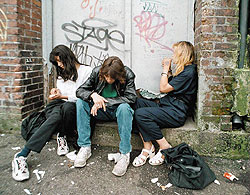 Единый телефонный антинаркотический номер:8-800-345-67-89 (круглосуточно - приём звонков от граждан по фактам незаконного оборота наркотиков и их переадресация в дежурные части территориальных органов ФСКН России).Телефон доверия ГБУЗ АО «Котласский психоневрологический диспансер»  89532650303 (круглосуточно)РУ ФСКН РФ по Архангельской области в г. Архангельске (8182)  42-16-16 (по вопросам наркозависимости)ГБУЗ «Коряжемская городская больница», Психоневрологический диспансер т. (81850)3-61-36Муниципальное общеобразовательное учреждение « Средняя общеобразовательная школа № 3 г.Коряжмы»Я выбираю жизнь!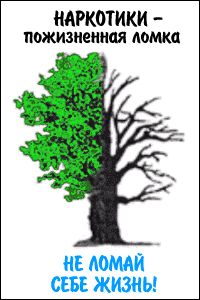 «У кого есть здоровье,           
   у того есть надежда.
 У кого есть надежда,    
         у того есть всё».           Восточная  мудростьУчащиеся 11 класса2016г.10 способов отказаот предложения попробовать наркотик:1. Выбрать союзника: поискать, нет ли в компании человека, который согласен с тобой, - это помогает получить поддержку и уменьшить негативное давление.2. «Перевести стрелки»: сказать. Что ты не принуждаешь никого из них что-либо делать, так почему же они так назойливы?3. Сменить тему: заговорить о чём-нибудь другом: придумать что-нибудь, что интересно и не связано с приёмом наркотиков (пойти в спортзал, на дискотеку, в кино и т.д.)4. «Продинамить»:пообещать, что может быть когда-нибудь потом.5. «Задавить интеллектом», «полечить»: начать убеждать. Как вредно употреблять наркотики, как опасно не знать последствий употребления; рассказать. Как разрушительно действует табак, алкоголь, наркотики.6. Упереться: отвечать «нет», несмотря ни на что. Отстаивать своё право иметь собственное мнение. Это, кстати, будет свидетельствовать о твёрдости вашего характера.7. Придумать причину: найти обстоятельства, по которым ты не можешь употребить наркотик (торопишься на свидание. Поедешь с родителями за шмотками).8. Обходить стороной: если есть подозрение. Что в какой-то компании могут предложить употребить наркотик, просто обходить её стороной.9. Равнодушно сказать: «Спасибо, я уже» или «Чего я там не видел».10. Напомнить об уголовной ответственности и о том, что нарушаются ваши права на здоровье, или сделать сердитое лицо и строго сказать: «Предъявите Ваши документы».Веские причины отказа от наркоты.1.Средняя продолжительность жизни       наркомана—21 год.2.50% наркоманов погибают спустя полг    года после регулярного приёма зелья.3.13%, как пещерные люди. Доживают      до 30 лет, и лишь 1%—до 40%.4.От 30% до 80% всех самоубийств со     вершается в состоянии алкогольного     или наркотического опьянения.5.В стране насчитывается около 40 млн.    наркоманов., только официально заре-   гистриванных, средний возраст кото    рых 13 – 45лет. Реальная цифра в 10    раз выше.6.Средняя продолжительность жизни    активного наркомана  составляет 3    года7.Число смертей от наркотиков за 10    лет выросло в 42 раза.8.Дети, рождённые от наркоманов. Уми-   рают очень быстро, доживая макси   мум до 4 месяцев.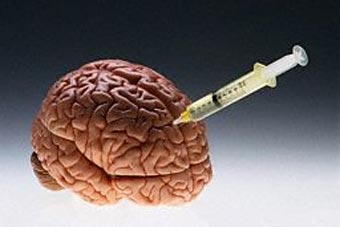 Как не стать жертвой наркомании1.Прежде чем приобрести порцию «дури», хорошенько подумай – а на фига тебе это надо?        (Кроме проблем – ничего хорошего).2.Если ты всё же из-за любопытства купил эту дрянь, не поленись донеси до унитаза.          Именно там её место).3.Боже упаси согласиться передать  кулёк или пакетик с сомнительным содержимым даже своему другу.        (Чаще всего так влипают в грязные           истории).4.Каким бы заманчивым ни показалось предложение попробовать немного счастья – откажись!         (Бесплатным бывает только сыр в           мышеловке).5.Если, попробовав «дури», ты не прочь повторить, не забывай – за всё надо  платить!            (Цену ты уже знаешь …)